2017 – 2018 Women’s Ministry Projects & OfferingsMissionary Car for Daniel & Kay JangIt is important for missionaries to have safe and reliable transportation. Currently Daniel and Kay Jang, Iloilo (Philippines) need to replace their old car. They live on an island and the roads are not the best, so they need a small SUV type car that is high off the ground. The Jangs, as all CP missionaries, are constantly on the move taking care of various CP churches located in different areas of the island of Iloilo. The Jangs moved to Iloilo in 2008 and after less than 10 years have planted 6 CP Churches, two of which are now organized CP Churches, so they spend much time traveling to those churches.  In addition, they administer several weekend hot-lunch programs that provide food, Bible classes, and health/hygiene classes to many children. All of this depends on their ability to get to these locations. The CP mission work in the Philippines consists of: 5 pastors, 3 licentiates, 4 candidates, 6 churches and missions, and around 400 participants. The Jangs are involved in all aspects of the work in the Philippines.  It would be a mistake to see this offering as just a car purchase because it is much more than that. In reality, it is investing in a resource that makes it possible for our missionaries to do the work of the church. It is a tangible extension of our ministry as Cumberland Presbyterians to the Philippines.Funding Goal: $7,000Make checks payable to Missions Ministry Team (8207 Traditional Place, Cordova, TN  38016) and designate for “Missionary Jang Car” - #34026).Lawn Mower for Camp Israel FolsomCamp Israel Folsom is a Cumberland Presbyterian camp located within Choctaw Presbytery in Oklahoma.  Approximately twenty acres were purchased in the late 1960’s to provide a space for spiritual growth, renewal and introduction to the Christian faith for Cumberland Presbyterian youth, adults and members of the surrounding area. The current need is a new lawnmower to maintain the property for spiritual growth, as well as the health and safety for those using the camp during the summer months. Current repair and maintenance costs have been falling on individuals and congregations within the presbytery. The camp budget and presbyterial budget is not large enough to replace the mower without outside help. Camp Israel Folsom is an important place for spiritual growth within Choctaw Presbytery and the CP denomination. Young people often make important faith decisions while at church camps and retreats. Camp Israel Folsom is important to CPs outside of the presbytery, as it has housed many volunteer work teams throughout the years. It is important to maintain this much-used facility for continued ministry in spiritual growth and faith development. This piece of equipment will help to accomplish this goal.Make checks payable to Missions Ministry Team (8207 Traditional Place, Cordova, TN  38016) and designate for “Camp Israel Folsom Lawn Mower” - #34027).2018 Convention Offering – Building a Promising Future – this is a multi-year project to support a ministry designed to raise awareness about domestic violence in Guatemala through educational training in the schools, churches, and communities.  Educational programs have been established in local schools and connections made between the schools and Cumberland Presbyterian churches in Guatemala. This ministry achieved non-profit status in 2017.  The creation of a unique Cumberland Presbyterian ministry called the Center for a Promising Future will be established to provide ongoing education about domestic violence, advocacy work, and the prevention of violence/abuse in Guatemala.  It will also serve as a launching point for expanding the ministry throughout Central America. 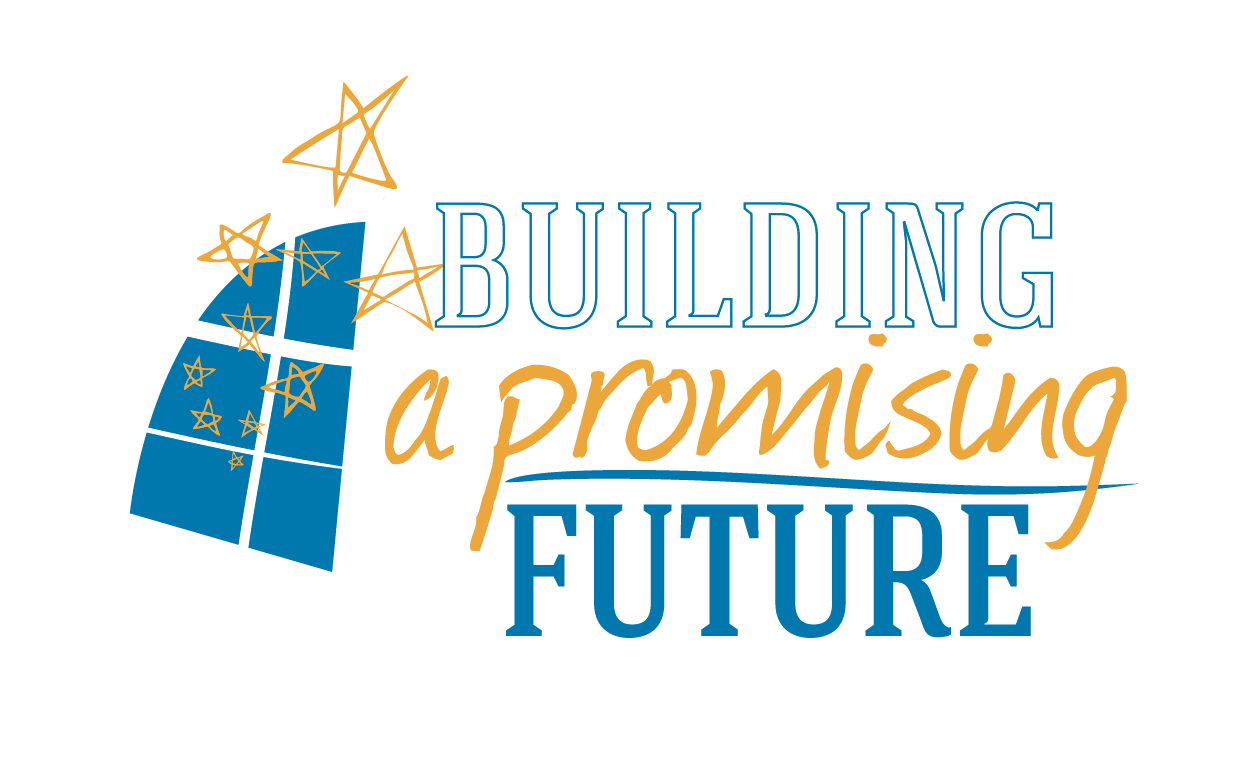 Funding Schedule:Convention Offering 2016 –  $11,453.11Convention offering 2017 – $11,472.08Financial Goal for 2018 – $20,000 – funds will be used to establish the Center in Guatemala and secure necessary resources to plant this Cumberland Presbyterian ministry of reconciliation and hope firmly in the soil of Guatemala and Central America.Make checks payable to Missions Ministry Team (8207 Traditional Place, Cordova, TN  38016) and designate for “Building a Promising Future” - #34051.Other Opportunities to Give to Women’s Ministry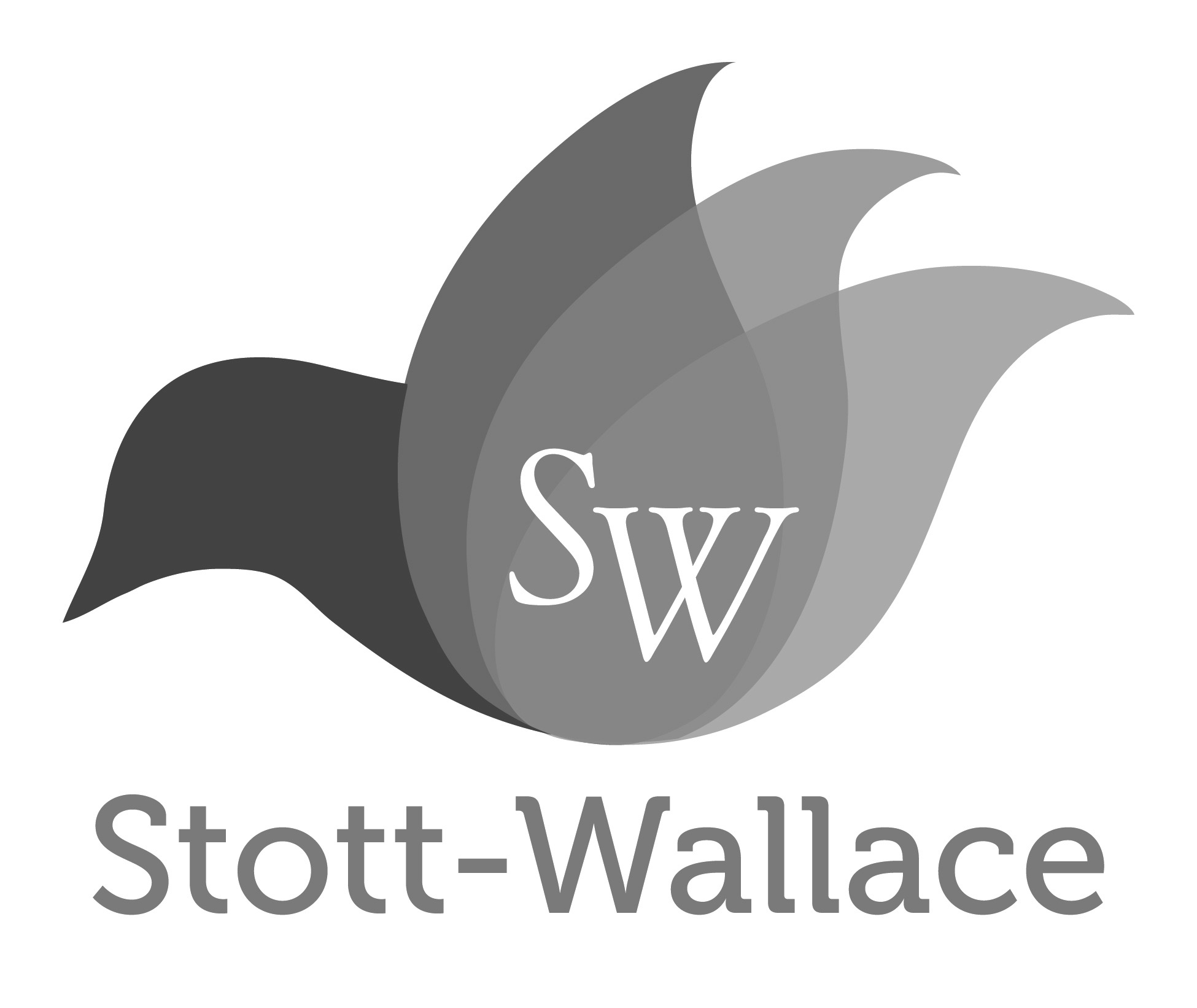 Stott-Wallace Missionary Offering Fund is the primary way the CP Church pays missionary salaries and benefits that work around the world. One hundred percent of all donations go to support CP missionaries. There are currently 10 missionaries serving in 10 countries around the world. Women’s Ministry groups are encouraged to make this an ongoing, yearly project. Make checks payable to Missions Ministry Team (8207 Traditional Place, Cordova, TN  38016) and designate for “Stott-Wallace.”Membership Endowment FundThe Membership Endowment was established in 1924 by Mrs. Eva Hughs, of Missouri, a pioneer and courageous worker who had labored sacrificially for the cause of missions, and became concerned that her life would soon be spent and she would no longer be able to serve. As a result, working through the Board of Missions, she established the first of two Membership Endowments – The Perpetual Membership Endowment. Later the Patron Membership Endowment was established. For varying amounts of money, different memberships can be bestowed upon an individual (living or deceased). For more information on these endowments, contact the Women’s Ministry Office – 901.276.4572; pam@cumberland.org; or visit the Women’s Ministry website at cpcmc.org/mmt/cpwm. 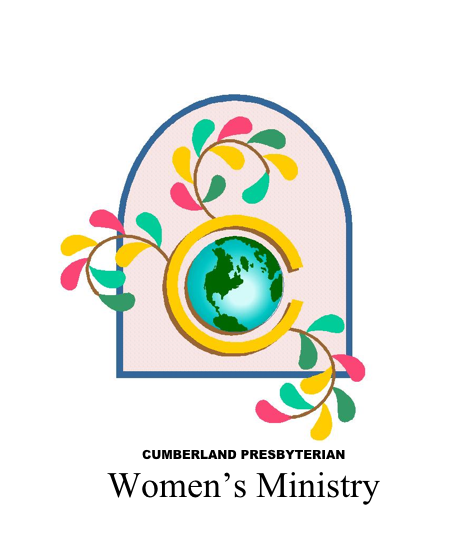 CP Women’s Ministry Bethel University Scholarship Endowment FundThis endowment was established in 1976, in honor of Beverly St. John for service given by her to Cumberland Presbyterian Women. A scholarship is to be awarded annually by Bethel University to a young woman going into full-time Christian ministry, the field of Christian education, the area of music ministry or other related fields. The scholarship is in the amount of $2,000. All contributions should be mailed to the Missions Ministry Team, 8207 Traditional Place, Cordova, TN 38016.7414.  Please make check payable to the Missions Ministry Team and designate it for the "CPWM Bethel University Scholarship Fund."Women's Leadership FundThis endowment provides leadership development opportunities for women throughout the denomination. Workshops, retreats, seminars, and conferences on both regional and denominational levels help to achieve the goals of leadership development. Part of this endowment is held in trust, and only the earnings may be used. This will ensure leader development funds for current use as well as for future generations. All contributions should be mailed to the Missions Ministry Team, 8207 Traditional Place, Cordova, TN 38016.7414. Please make check payable to the Missions Ministry Team and designate it for the "Women's Leadership Fund"Cornelia Swain Women's Ministry Endowment FundThis endowment was established in 1996 to fund much-needed financial resources for Women's Ministry. This fund was created to recognize the works of faith and the labor of love of Cornelia Swain, who served in Women's Ministry from May 1, 1977 until December 2002. All contributions should be mailed to the Missions Ministry Team, 8207 Traditional Place, Cordova, TN 38016.7414. Please make check payable to the Missions Ministry Team and designate it for the "Cornelia Swain Endowment Fund."